Классный часГлазами всего не увидишь, зряче одно лишь сердце.Цель: развитие  нравственных  личностных  качеств,  таких,  как  доброта,  желание помогать другим людям, умение признавать свои ошибки, анализировать их и делать выводы, умение прощать и быть прощенным, умение доказывать свою правоту и признавать правоту других людей и др.Задачи:1. Просвещение учащихся с целью выработки собственных нравственных взглядов, суждений, оценок.2. Изучение, осмысление и анализ нравственного опыта поколений.3.Критическое осмысление и анализ собственных нравственных поступков, а также поступков сверстников и одноклассников. 4. воспитание  таких социально значимые качества личности, как долг, честь, совесть, достоинство, толерантность, милосердие.Оборудование:Мультфильм  песня- притча Светланы Копыловой "Окно" ( прилагается к разработке)ОкноЛежали в больнице в палате одной                                                                                                      Два тяжко больных человека. Один у окошка лежал, а другойУ двери, где не было света.Один постоянно в окошко глядел,Другой лишь на краску дверную.И тот, что у двери узнать захотел,Про жизнь за окошком, другую.С готовностью первый больной рассказал,Что видно ему из окошка.-Там тихая речка, дощатый причал,И ходит по берегу кошка.По синему небу плывут облакаПричудливые, как зверушки.Сидят на причале там два рыбака,И с внуком гуляет старушка.И так каждый день: то про сказочный лесРассказывал, то про влюбленных.Другой же сосед перестал даже есть,Считая себя обделенным.Он мучался злобой и зависть росла,Его постепенно съедая.Не мог он понять, почему же былаТут несправедливость такая.Однажды сосед у окна занемог,что не было сил разогнуться,Он стал задыхаться и даже не могДо кнопки своей дотянуться.У двери сосед мог на кнопку нажать,И вызвать сестру милосердья.Но он не нажал, а остался лежать,Глаза, закрывая усердно.На утро сестра милосердья пришлаПостель поменять за покойным.Сосед попросил, и она помоглаЗанять эту самую койку.Когда же он в окно наконец посмотрел,На шее задергалась вена.Увидел он вместо того, что хотел,Глухую высокую стену.Он был потрясен и сестре рассказал,Про тихую чистую речку,Про сказочный лес, про дощатый причалИ небо в кудрявых овечках.-Ах, если бы он видел,- сказала сестра,Всю жизнь он слепым оставался.-Зачем же тогда?- тут больной прошептал.-Да он вас утешить старался. 1.Тема урока на доске        " Глазами всего не увидишь, зряче одно лишь сердце"    С. Экзюпери2.Чёрное окно, состоящее из 6 частей, выполненное в технике граттаж     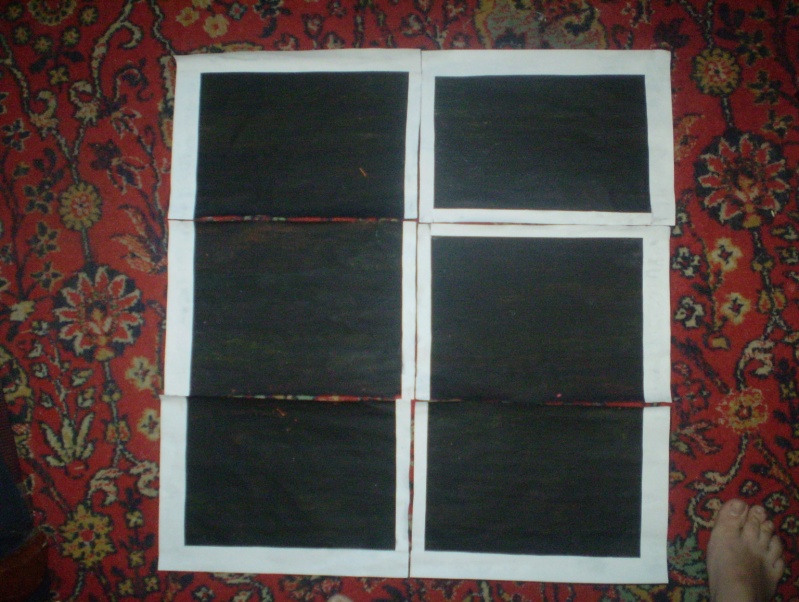 3.Карточки для детей 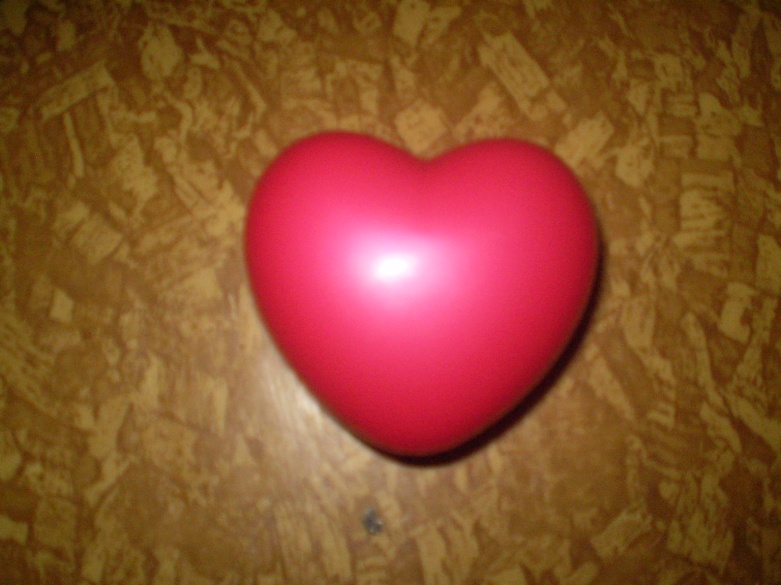 4. Пластмассовое сердечко с фонариком внутри. Этап на доске чёрное окон и цитата:                     " Глазами всего не увидишь, зряче одно лишь сердце"                                                                                                                         С. ЭкзюпериПод музыку Моцара "Душа" (прилагается к разработке)- Посмотрите на доску. Как вы понимаете эту фразу? О чём мы будем говорить?-Эта фраза и будет темой нашего классного часа. Посмотрите на экран.              (Рассматриваем чёрное окно,если ребята обратят на него внимание:-Что это?-Почему окно чёрное?)     -Посмотрим на экран  Притча окно до слов " И тот, что у двери узнать захотел, про жизнь за окошком другую"Лежали в больнице в палате одной                                                                                                             Два тяжко больных человека.        Один у окошка лежал, а другой       У двери, где не было света.Один постоянно в окошко глядел,Другой лишь на краску дверную.        И тот, что у двери узнать захотел,        Про жизнь за окошком, другую.-Поделиесь впечалениями?-Где оказались люди? (в больнице)-Кто обратил внимание, какие это были больные? (тяжко больные, по лицу один был добрым,а другой злым)-Что это значит? (тяжелое заболевание, могут  умереть)-Подумайте, какое настроение было у  этих людей? (тяжело, срашно, грусно)-Как это передали авторы? (цветом, мульфильм чёрно-белый)-Где лежали больные в палате? (у окна и у двери)-Можно ли предположить, как будут развиваться  события дальше?   3. Продолжение мульфильма до слов "И с внуком гуляет старушка"С готовностью первый больной рассказал,Что видно ему из окошка.-Там тихая речка, дощатый причал,И ходит по берегу кошка.По синему небу плывут облакаПричудливые, как зверушки.Сидят на причале там два рыбака,И с внуком гуляет старушка.-Можно ли сказать, что больной у окна чувсвовал настроение соседа, и хотел изменить  это?-Какие слова об  этом говорят? (с готовностью…)- О чём он рассказал?-Какие это картины, для людей, лежащих в больнице? (светлые, радостные)-Как это показал автор? (цветом, эти картины цветные.)-Дейсвительно, тяжело больные люди, долгое время проводят в больничной палате, они видят только больничные стены, окрашенные в зелёный или жёлый цвет и больше ничего. Поэтому картины жизни за окном, красочные, яркие для них очень важны.  Как же собыия развивались дальше. Ваши предположения?-Давайе посморим.  4. До слов "тут несправедливость такая"И так каждый день: то про сказочный лесРассказывал, то про влюбленных.Другой же сосед перестал даже есть,Считая себя обделенным.Он мучался злобой и зависть росла,Его постепенно съедая.Не мог он понять, почему же былаТут несправедливость такая.-Как часто карины  жизни за окном видел больной, лежащий у окна? (каждый день)-Что же происходило с больным у двери? (злился)-Что происходило с его злобой? (злоба росла)-Как  об  этом  говорится? (перестал даже есть)-А как это показано? (экран закрашивается чёрным цветом) - Как пониматете фразу "Злоба росла, его постепенно съедая"? (усиливалась, ни о чём больше не мог думать)-Почему так происходило? (считал, что ему хуже, злился, был недоволен…)- Как злоба может съесть? Когда так происходит?-Каким он себя считал? (обделённым)-На самом ли деле это так?- Как вы думаете, почему автор использовал именно это слово? (хотел показать характер больного у двери) -Какой у него характер? -К чему может привести такая сильная злоба? -Посмотрим, что же произошло дальше           5. До слов " И вызвать сестру милосердья""Однажды сосед у окна занемог,что не было сил разогнуться,Он стал задыхаться и даже не могДо кнопки своей дотянуться.У двери сосед мог на кнопку нажать,И вызвать сестру милосердья.-Что произошло?-Как авторы передали то, что больному было очень плохо? (показали красным цветом кнопку около кровати)-для чего эта кнопка?-Где обычно  находится кнопка?-Почему больной не смог дотянуться? (ему было очень плохо)-Как будут развиваться события?-Почему вы так думаете? -Посмотрим.        6. До слов " …остался лежаить, глаза закрывая усердно"Но он не нажал, а остался лежать,Глаза, закрывая усердно.-Поделитесь впечатлениями?-Почему так поступил больной у окна?-К чему это приведёт?           7. До слов " Увидел он вместо того что хотел"На утро сестра милосердья пришлаПостель поменять за покойным.Сосед попросил, и она помоглаЗанять эту самую койку.Когда же он в окно наконец посмотрел,На шее задергалась вена.Увидел он вместо того, что хотел,…-Поделитесь впечалениями?-Как посупил второй больной? (остался лежаь)-Почему? (считал себя обиженным, обделённым)-Что же произошло с больным у окна? (умер)-Могли ли события развиваться по- другому?-В каком случае?-Можно ли сказать, что больной у двери был виноват в смерти соседа по палате? -Почему он так поступил? (хотел лечь к окну)-Что можно сказать об  этом  человеке по его поступку? (эгоист, жесокий, хотел для себя лучшего)-Какой посупок об этом говорит? -Что он попросил сделать, после смерти соседа? (переложить его к окну)-Что же с ним произошло, когда он лёг у окна? (на шее задёргалась вена)-Как вы думаете почему? - Что же он мог увидеть?-Проверим наши предположения, посмотрим дальше…    8. До слов  "Глухую бетонную стену"Глухую высокую стену.-Что же  он увидел? (он увидел стену)-Как же так произошло, что  первый больной видел совсем другое: тихую речку, старый причал, небо в кудрявых овечках? Ваши предположения?-Посмотрим дальше, почему же больные видели разные картины.    9. До слов "Зачем же  тогда"Он был потрясен и сестре рассказал,Про тихую чистую речку,Про сказочный лес, про дощатый причалИ небо в кудрявых овечках.-Ах, если бы он видел,- сказала сестра,Всю жизнь он слепым оставался.-Зачем же тогда?- тут больной прошептал.-Что нового вы узнали о соседе у окна? (он был слепым)-Как же так могло произойти, что он видел небо в кудрявых овечках и сказочный лес?-Мог ли он видеть то, о чём рассказывает? (нет, он ничего не видел)-Почему же   он рассказывал про сказочный лес и про  влюблённых?(хотел утешить второго больного) - Что означает вопрос второго больного "Зачем же  тогда ? Что он означает?-Посмотрим.          10. До конца-Да он вас утешить старался. -Что же означал вопрос больного? (он хотел узнать, зачем больной у окна рассказывал о том, чего не видит)- Какой ответ получил второй больной? (да он вас утешить старался)-Поделитесь впечатлениями.-Как вы думаете, как себя почувствовал второй больной?-Осознал ли он себя виноватым?-Почему?-Изменилось ли что-нибудь в его сердце?-Мог ли он что-либо изменить?Просмотр мультфильма полностью    11. Возвращение к теме занятия-Вернёмся к эпиграфу нашего классного часа, к кому он относится?-Почему?-Можно ли сказать, что оба больных были слепыми? -Почему? (у одного не было  зрения, а другой был слепой сердцем)-Как вы думаете, что страшнее?  Почему?-Действительно, глазами всего не увидишь, есть мир ощущений, понимания, сострадания. Есть такое понятие милосердие. -Как вы его понимаете? (милое сердце, доброе, понимающее, жалеющее)-В словаре даётся такое объяснение: " Милосердие - готовность помочь кому-н. или простить кого-н. из сострадания, человеколюбия.  Сестра милосердия - женщина, ухаживающая за больными, ранеными."               12.Работа с карточкамиНа карточках у каждого ребёнкаНаше сердце — удивительный орган! Оно умеет не только перекачивать кровь, но еще танцевать от радости, замирать в предвкушении, сжиматься от жалости и обливаться кровью. А еще оно может разбиться от боли, разорваться от горя, упасть от разочарования, замирать в ожидании, трепетать от счастья… Сердце — самый точный индикатор наших самых искренних эмоций, а потому цените и берегите тех людей, которые вам его дарят!
-Вам есть, что сказать?-как вы поняли это высказывание?-Кто же в нашем фильме дарил своё сердце? -Как вы думаете, ему было легко? Почему? (был слепой, тяжело болел)-Как же он видел, с помощью чего? (души, сердца)-Каким   был  этот человек? (добрым, милосердным, сострадаельным)-А кто вам дари своё сердце?-Можете ли вы дарить своим людям?-В каких ситуациях?         13.  Перенос ситуации на себя, с помощью пластмассового сердечка.-Посмотрите, у меня в руках сердце. Оно есть у каждого человека? -Конечно, ведь мы с вами живые и такой орган, как сердце есть у всех.-Как вы думаете, а это сердце зрячее? Почему?                                       (Выключить свет, показать, что сердце не горит)-Да оно живёт, перекачивает кровь. Но это сердце слепо, оно "не горит". А что это значит? (не сочувствуе, не переживает, не болит, не сострадает)-Попробуем это сердце "зажечь". Как вы понимаете это выражение? (научить его любить, сопереживать, сочувствоваь, быть милосердным.-Как же это сделать?- Я хочу, чтобы нам в этом помог Мальчик –огонёк              Сказка Леоноры Константиновны Киселёвой "Мальчик –огонёк"Чтение учителем        Жил на свете  маленький  горячий  Огонёк.  И  очень  ему  хотелось сделаться мальчиком, чтобы было у него две ловкие  руки,  две  крепкие ноги, два зорких глаза - словом, всё, как у ребят.Фея огня сделала его мальчуганом (он очень просил её об этом),  но сказала, что от всех ребят  Огонёк  будет  тем  отличаться,  что  если попадёт в воду - погаснет, и не будет тогда ни мальчика, ни Огонька. Вот так и появился в большом и весёлом доме, где жило много ребят, мальчик-Огонёк.  Бегал  он быстро,  прыгал  высоко,  а  когда   делал что-нибудь, искры вокруг так и летели. Крепко он дружил с ребятами. Всегда были  они  вместе,  только  на реку купаться Огонёк с товарищами не ходил.Как-то случилось, что Огонёк был один на берегу реки. Шёл он и улыбался - просто так: солнцу, речке, деревьям, траве. И вдруг увидел: тонет мальчишка,  голова  едва  видна  над  водой, волны через лицо перекатываются. - Что делать? Вспомнил Огонёк слова волшебницы: "Попадёшь в воду - погаснешь,  и не будет тогда ни мальчика, ни  Огонька",  вспомнил  и...  бросился  в воду. Подплыл, поддержал мальчишку. И тут почувствовал, что начал гаснуть, что руки и  ноги  перестают слушаться, а глаза видеть. Из последних сил плывёт он.  Вот  и  берег. Вытащил на берег мальчишку. Выбрался и сам. Выбрался и погас. Лежат на песке чёрные угольки - погасший мальчик-Огонёк. Всё это с высокого неба видело Солнце.  Ясное,  справедливое.  Оно собрало все свои лучи в один сильный, живой и горячий  луч,  направило его на погасшего мальчика-Огонька и снова зажгло. И пусть мальчишкой он не стал, но  сделался  уже  не  Огоньком,  а большим Огнём с таким же добрым и мужественным сердцем.-Поделитесь впечатлениями?-Какой был Мальчик- Огонёк?-Почему он бросился в воду, зная, что погибнет?-Почему он не погиб?-За что он был вознаграждён?-Какое было у него сердце?        14.Работа в группах  с чёрным окном (граттаж)-Как называется  притча, которую мы смотрели? Почему?- А на самом ли деле дело в окне? (нет, это "слепая" душа, "слепое" сердце)-Окно и у нас на доске.  Какое оно?-Просто ли это окно? (это "слепая душа", "слепое" сердце)-Бывает ли у нас такое сердце, как это окно- чёрное, злое, слепое? -  Когда? (когда мы злимся, ругаемся, мстим)-Можем ли мы что-нибудь изменить? Как? (реже злиться, понимать других, сочувствовать)-Я вам предлагаю измениь наше чёрное окно и зделать наше сердце добрее, а душу - светлее.Вспомните больного у окна, Мальчика- Огонька, ваши добрые дела. Что нужно для того, чтобы так поступать, каким должен быть человек?( добрым, самооверженным, милосердным…)-Мы не сможем  зажечь наше сердце, сделать  его зрячим, пока в душе будет такое чёрное окно. Какие черты помогут убрать эту черноту? (добро, любовь, сопереживание, сострадание, понимание, утешение, сочувствие, милосердие…)Работа в группах-Я вам предлагаю  поработать в группах, разобрать это чёрное окно и сделать его радужным, светлым. Как нам это сделать?-Я предлагаю написаь на этом окне те слова,  которые могут  помочь сделать душу светлее, а сердце добрее. Напишите по одному слову на вашей части окна, которое поможет убрать черноту и разжечь огонь в нашем сердце.Дети работают в группах -Обьясните, почему выбрали именно это слово. Предсавитель от каждой группы объясняет, почему выбрали данное слово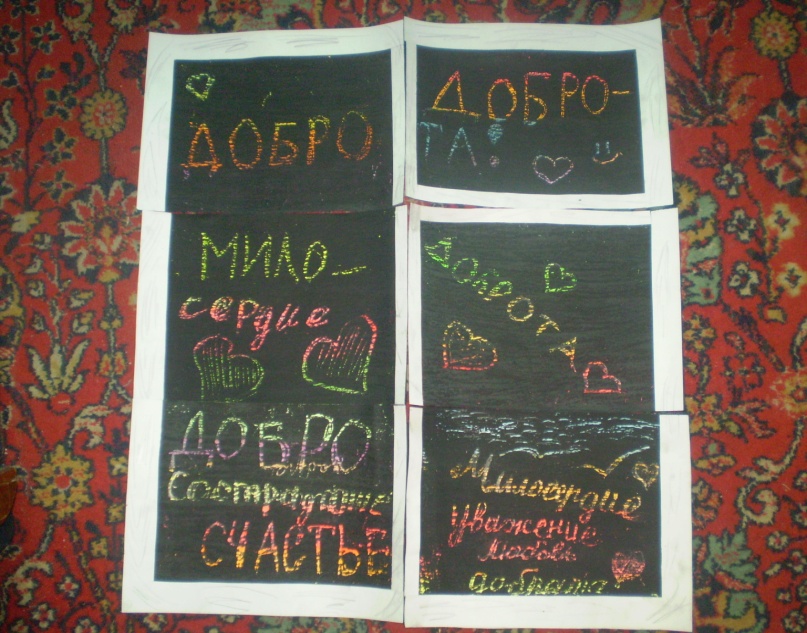 -Посмотрие, какое радужное, составленное вместе окон у нас получилось. Пока дети работают в группах, учитель незаметно зажигае фонарик внутри пластмассового  сердечка-А вот и наше сердце. Посмотрите. Что с ним произошло? (оно зажглось)-Почему?  -Передайте это сердце соседу, если вам есть, что сказать, скажите, если нет – задумайтесь.-Я хочу, чтобы наш классный час засавил вас задуматься. Может и в вашем сердце появился ещё один маленький огонёк, который дарит тепло и свет другим,  как у Мальчика –Огонька, как у больного в притче.-А закончить  наш классный час я бы хотела стихотворением:Если б сердце умело бы вслух говорить, 
То оно научило б нас жить и любить, 
Научило бы хрупкие чувства беречь, 
Прервало навсегда слов жестоких картечь, 
Научило б от нежности нас трепетать, 
Научило бы ждать, доверять и прощать, 
Генерировать счастье, и чувствовать боль, 
Научило бы слышать и видеть душой. 
Высекать научило б из взгляда огонь, 
В час тяжелый протягивать людям ладонь, 
Тьму собой освещать, где не видно ни зги… 
… Но у многих, увы, вместо сердца —  …-Пусть  стихотворение останется без концовки, каждый продолжит его для себя сам.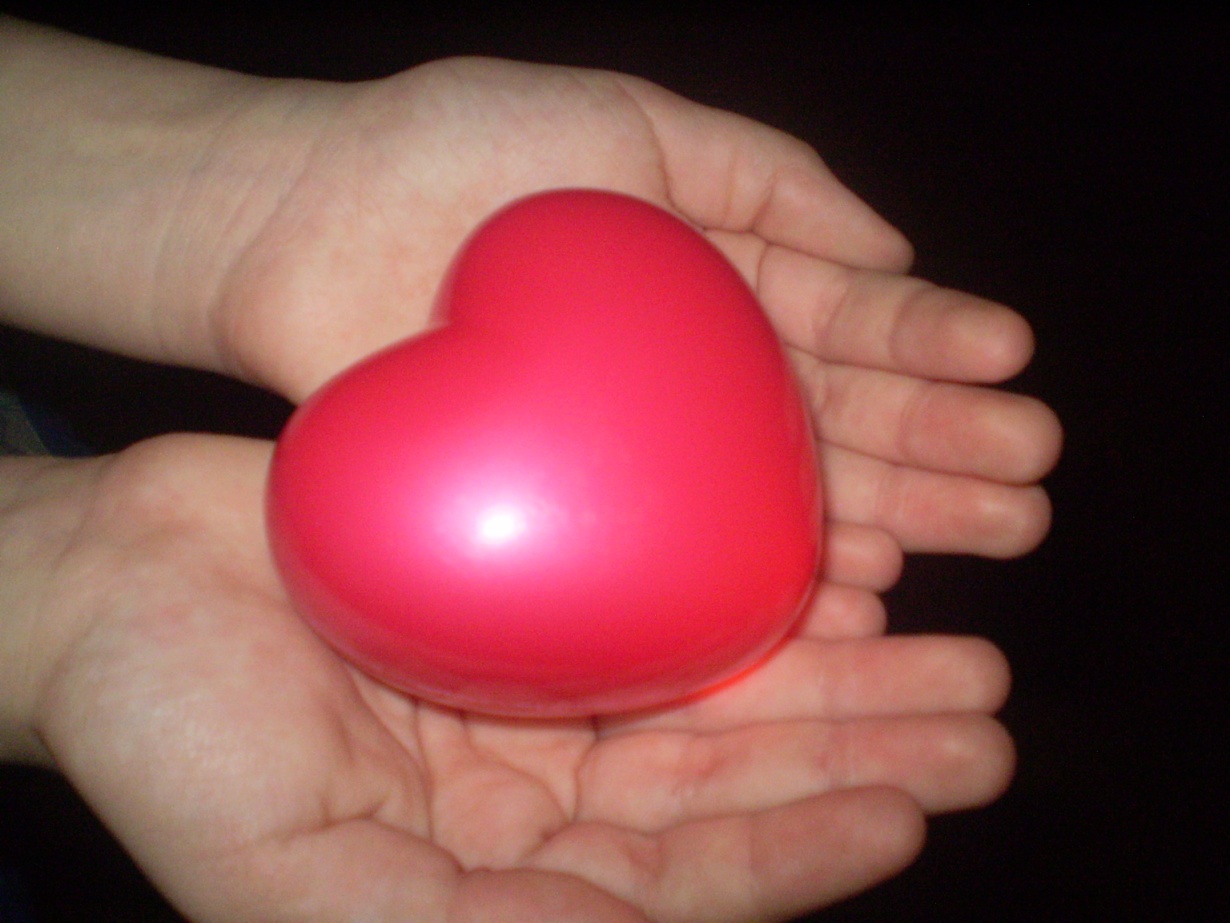 